Администрация Горняцкого сельского поселения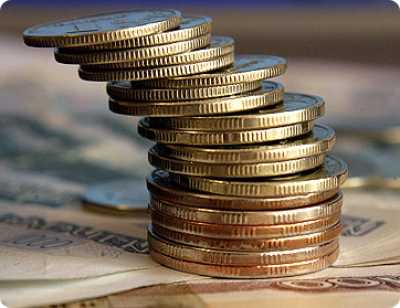 Бюджет Горняцкого сельского поселения Белокалитвинского района на 2019 – 2021 годыОсновы формирования бюджета на 2019 год и на плановый период 2020 и 2021 годовМуниципальные программы Горняцкого сельского поселения  на 2014-2016 годыБюджет на 2019 год и на плановый период 2020 и 2021 годов направлен на решение следующих ключевых задач:Основные параметры бюджета Горняцкого сельского поселения Белокалитвинского района на 2019 год и   плановый период 2020 и 2021 годов.(тыс. рублей)Динамика доходов бюджета Горняцкого сельского поселения Белокалитвинского районаОбластной бюджетМестный бюджетСтруктура собственных доходов бюджета Горняцкого сельского поселения Белокалитвинского района в 2019 году  4138,5 тыс. руб.Динамика поступления налога на доходы физических лиц в части местного бюджета (тыс. руб.)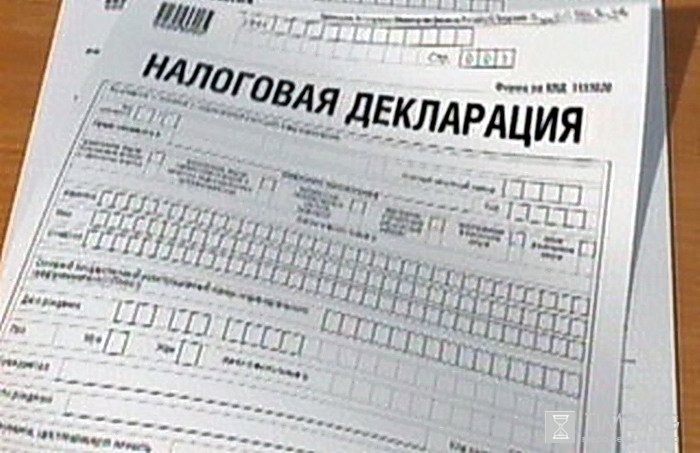 Безвозмездные поступления в бюджет Горняцкого сельского поселения Белокалитвинского района тыс. руб.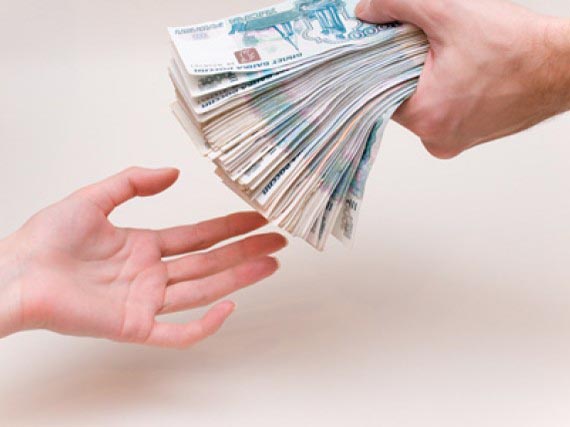 Динамика расходов бюджета Горняцкого сельского поселения Белокалитвинского района        тыс. руб.Расходы бюджета Горняцкого сельского поселения Белокалитвинского района в 2019 году29500,2 тыс. рублей	Динамика расходов бюджета Горняцкого сельского поселения Белокалитвинского района на культуруКультура и кинематографияРасходы бюджета Горняцкого сельского поселения Белокалитвинского района на реализацию муниципальных  целевых программТыс. рублейОбъем межбюджетных трансфертов, перечисляемых из местного бюджета бюджету Белокалитвинского района на финансирование расходов, связанных с передачей осуществления части полномочий органов местного самоуправления Горняцкого сельского поселения органам местного самоуправления Белокалитвинского района   Показатель2018год2019 год2020 год2021 годРешениеРешениеПроектПроектI.Доходы32118,327945,287909,815477,7из них:Налоговые и неналоговые доходы7272,74138,54398,04673,2Безвозмездные поступления24845,623806,783511,810804,5II.Расходы, всего38007,829500,287909,815477,7III.Дефицит (-), профицит (+)-5889,5-1555,00,00,0VI.Источники финансирования дефицита0,00,00,00,0Наименование передоваемого полномочия2018год2019 год2020 год2021 годРасходы в области культуры64,958,157,457,5Расходы по организации исполнительно-распорядительных функций в области архитектуры и градостроительства30,031,631,631,6Расходы по организации исполнительно-распорядительных функций по обеспечению малоимущих граждан, проживающих в поселении и нуждающихся в улучшении жилищных условий, жилыми помещениями в соответствии с жилищным законодательством122,3129,0129,0129,0Расходов, связанных с передачей переданных полномочий органов местного самоуправления Горняцкого сельского поселения органам местного самоуправления Белокалитвинского района по осуществлению внешнего муниципального финансового контроля45,744,144,144,1Расходов, связанных с передачей переданных полномочий органов местного самоуправления Горняцкого сельского поселения органам местного самоуправления Белокалитвинского района по осуществлению внутреннего муниципального финансового контроля0,041,341,341,3ИТОГО262,9304,1303,4303,5